Archimede, filiale di Ferrara 09-06-2022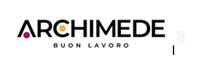 Archimede 
Via Bongiovanni 21/b - 44121 Ferrara (FE)
0532.770025 - 3346216021 - ferrara@archimedespa.it -  https://www.archimedespa.it/ 
Orari: orari di apertura al pubblico: DA LUN A VEN 09.30 – 12.30 / 15.00 – 17.00 Archimede Spa filiale di Ferrara, ricerca per importante azienda:

ADDETTA/O CENTRALE DI STERILIZZAZIONE 
Si richiede:
 Preferibile minima esperienza di lavoro manuale come operaia/o;
 Vaccino Epatite B, Antitetanica;
 Disponibilità a lavorare su turni dal lunedì al sabato con riposi a scalare e reperibilità;
 Reperibilità domenicale h 24, quando richiesta;
 Requisito preferenziale il possesso dell’attestato per la sicurezza generale sul lavoro (4 h).
Si offre: part time 35 h settimanali, con 3 turni e reperibilità quando richiesta.
Luogo: Cona (Fe).

STAGISTA AMBITO RISORSE UMANE 
La risorsa affiancherà le colleghe di filiale in tutte le operazioni di selezione e gestione del personale.
Si richiede:
 Diploma e/o Laurea;
 capacità informatiche di base (Pacchetto Office, internet, posta elettronica);
 disponibilità oraria full time;
 buone capacità relazionali ed organizzative.
Si offre: tirocinio full time.
Luogo: Ferrara.

OPERAIO MAGAZZINIERE settore edile 
Si richiede:
- disponibilità a guidare per consegne entro 30 km;
- preferibile attestato per la guida di carrelli elevatori;
- preferibile provenienza da settori quali edilizia, ferramenta.
Sede di lavoro: Mirabello (FE).
Tipo di contratto: Full Time, scopo assunzione stabile dopo iniziale contratto a termine con agenzia per il lavoro.CARRELLISTA settore agroalimentare 
Si richiede:
- Patentino del muletto;
- Esperienza di utilizzo del carrello elevatore;
- Disponibilità a lavorare con turno giornaliero e con ore di straordinario;
- Disponibilità a lavorare sabato e domenica se necessario;
- Disponibilità anche per carico e scarico merce manualmente.
Iniziale contratto a termine con possibilità di rinnovi.
Full time.
Zona di lavoro: Codigoro (FE).

IMPIEGATO/A UFFICIO ACQUISTI a Copparo (FE) 
Si richiede:
- Preferibile Diploma di Perito meccanico;
- Esperienza pregressa in emissione ordini di acquisto, controllo costi ed emissione DDT;
- Buon utilizzo del Pacchetto Office e dei motori di ricerca internet;
- Capacità organizzative, autonomia.
Si offre: orario Full time.
Luogo: Copparo (FE).

OPERAIE/I AGRICOLTURA MASI TORELLO e COMACCHIO (Fe) 
Si richiede:
- Preferibile minima esperienza di lavoro maturata in ambito agricolo esempio raccolta frutta;
- Resistenza fisica;
- Disponibilità a lavorare dal lunedì al sabato su turni in fasce orarie diurne;
- Preferibile residenza nelle zone limitrofe alla sede di lavoro.
Full time
Zona di lavoro: Masi Torello e Comacchio (FE).TRATTORISTA a COMACCHIO e MASI TORELLO (FE) 
Si richiede:
- Esperienza nell’utilizzo del trattore;
- Preferibile attestato/patentino per la guida del trattore;
- Disponibilità al lavoro full time/stagionale;
- Flessibilità oraria, anche per eventuali straordinari.
Si offre: full time. Iniziale contratto a termine, settore agricoltura.
DISEGNATORE MECCANICO JUNIOR
Si richiede:
 Diploma o Laurea in ambito meccanico e/o settori affini;
 Conoscenza software 2D (autocad) e 3D (solidworks o inventor);
 Minima esperienza anche solo di stage maturata come disegnatore meccanico;
 Buone doti comunicative ed informatiche;
 Preferibile età apprendistabile.
Full-time.
Zona di lavoro: Ferrara (FE).

FARMACISTA CON ESPERIENZA vicino Porto Garibaldi 
Si richiede:
- Minima esperienza nella mansione;
- Laurea in Farmacia e abilitazione all’Albo;
- Disponibilità al lavoro full time su orario spezzato;
- Disponibilità a lavorare per la stagione estiva presso i Lidi.
Zona di lavoro: Vicino Porto Garibaldi (FE).

OPERAI EDILI a Ferrara 
Si richiedono:
- esperienza pregressa nella mansione di muratore e/o ferraiolo per realizzazione casseri, basamenti,
gettate;
- esperienza di carpenteria edile;
- da subito disponibili;
- preferibile formazione sulla sicurezza sul lavoro di 16 ore.
Zona di lavoro: Ferrara.

OPERAI SETTORE ELETTRICO 
Si richiede:
- Preferibile minima esperienza nella mansione di elettricista (es. posa cavi ed installazione/manutenzione di impianti elettrici civili-industriali);
- Preferibile formazione in ambito elettrico;
- patente B.
Luogo di lavoro: cantieri di FERRARA e RAVENNA.MAGAZZINIERE CONSEGNATARIO 
Si richiede:
- Precedente esperienza maturata come magazziniere/carrellista;
- Possesso del patentino del muletto;
- Disponibilità ad effettuare consegne giornaliere nel territorio;
- Preferibile residenza nelle zone limitrofe alla sede di lavoro;
- Disponibilità immediata.
Full time.
Luogo: Trecenta (RO).

SARTA/O 
Si richiede:
 Minima competenza di lavoro maturata nella cucitura a mano e nell'utilizzo delle macchine da cucire;
 Preferibile precedente esperienza svolta nel ruolo di sarta/o;
 Buone doti di precisione e attenzione al dettaglio;
 Preferibile residenza nelle zone limitrofi alla sede di lavoro.
Zona di lavoro: TRECENTA (RO).